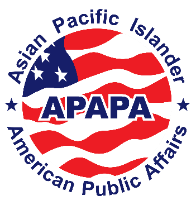 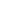 DateDear Name of Potential Donor/Sponsor,The Asian Pacific Islander American Public Affairs Association (APAPA) cordially invites you and name of company to support and attend NAME OF EVENT on date at time (location and address).  This special upcoming event focuses on celebrating our culture and history (and/or outstanding leadership and/or outstanding student interns and hosting public officials), honoring several local awardees for their positive or outstanding or extraordinary contributions to our greater community.  A flyer with more details is attached for your review and consideration.  APAPA is a local and national nonprofit, and our NAME OF CHAPTER is dedicated to the mission of advancing our AANHPI communities through increased leadership and civic engagement.Our voices matter, and our volunteer chapter leaders are dedicated to leadership and civic engagement to increase representation for our AANHPI communities. We lead and host town halls, community forums, cultural celebrations, voter outreach events, and professional development programs each year.  We also open doors of opportunity to college and high school students. Our national APAPA Internship Program proudly partners with over 210 public officials and legislators across the country who have hosted our student interns in their offices. To achieve our dreams and goals, we need resources. We need your time as a volunteer, we need your energy in the community, and we need your financial support and sponsorship of our local APAPA chapter.We humbly seek your support and hope you will consider supporting or sponsoring our local APAPA chapter for this special upcoming event. Please email ADD EMAIL HERE with any questions or inquiries about this upcoming event.  We hope you can celebrate with us!  We look forward to hearing from you soon!Thank you for your partnership and support! Sincerely,NAME OF CHAPTER LEADERNAME OF CHAPTERNAME OF CHAPTER LEADERNAME OF CHAPTER